Poradenství v obtížných situacích v souvislosti s epidemiologickými opatřeními poskytované v KRÁLOVÉHRADECKÉM KRAJIOmezené vycházení, nutnost postarat se o své blízké, snížený příjem z důvodů péče o děti. To je jen malý výčet nových situací, v nichž se řada lidí ocitá kvůli epidemiologickým opatřením. Mnozí možná nevědí, že by jim s problémy mohla pomoci Charita.Jsme připraveni vám nebo vašim známým poradit. Nestyďte se nám zavolat. Může jít o řešení možných dluhů (například preventivní jednání o jiném splátkovém kalendáři, ale i exekuce), pracovně-právních vztahů, péče o člena rodiny a mnoho dalších témat v sociální i zdravotní oblasti.

Lidem, kteří se dostali do nepříznivé situace, tím chceme ulehčit orientaci v možnostech pomoci. Telefonická či e-mailová konzultace je navíc nyní vhodnější než osobní návštěva, protože nedochází k fyzickému kontaktu. Také budeme rádi, když tyto informace poskytnete co největšímu počtu lidí, kterým případně pomohou řešit jejich problém.OBČANSKÁ PORADNA 
DVŮR KRÁLOVÉ NAD LABEM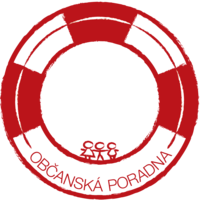 Poskytování služby probíhá formou telefonických konzultací nebo e-mailovou korespondencí ve dnechpondělí až čtvrtek od 8:00 do 16:30 hodin natel: 731 036 324, 739 685 113 e-mail: poradna.sp@charitadk.cz.https://dk.charita.cz/jak-pomahame/op/